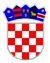 	REPUBLIKA HRVATSKAVUKOVARSKO-SRIJEMSKA ŽUPANIJAOPĆINA NEGOSLAVCIOpćinski načelnikKLASA: 300-01/24-01/01URBROJ: 2196-19-01-24-01Negoslavci, 29.01.2024. godineTemeljem članka 10. st.1. t. 3. Zakona o poticanju razvoja malog gospodarstva (NN 29/02, 63/07, 53/12, 56/13 i 121/16), članka 32., stavka 2., točke 2. Statuta Općine Negoslavci (Službeni glasnik Općine Negoslavci 1/21 i 7/23) Općinski načelnik Općine Negoslavci dana 29.01.2024. godine donosiPRAVILNIKo poticanju gospodarskog razvoja Općine Negoslavci OPĆE ODREDBEČlanak 1.	Ovim Pravilnikom utvrđuju se svrha i ciljevi Pravilnika, korisnici, nositelji potpore, mjere potpora, postupak dodjele sredstava, izvore sredstava, obveze korisnika sredstava i kontrola namjenskog utroška dodijeljenih sredstava te ostale odredbe bitne za provođenje.	Sa svrhom poticanja postojećeg i stimuliranja novog poslovanja, smanjenja broja nezaposlenih i realizacije projekata razvoja malog i srednjeg poduzetništva i obrtništva, Općina Negoslavci, na način i prema uvjetima utvrđenim ovim pravilnikom pomaže malim i srednjim poduzetnicima i obrtnicima u početnim fazama poslovanja, omogućuje povećanje zaposlenosti te stvara pozitivno okruženje za poduzetničku inicijativu.KORISNICI POTPOREČlanak 2.	Korisnici ove potpore su fizičke osobe koje obavljaju registriranu djelatnost – obrti i pravne osobe - trgovačka društva, koja imaju sjedište na području Općine Negoslavci.Prihvatljivi korisnici su oni koji ispunjavaju sljedeće uvjete:da su podmirili sve dospjele obveze prema Općini Negoslavci,da su podmirili sve dospjele obveze po osnovi javnih davanja o kojima evidenciju vodi Porezna uprava.da su u 2023. ili 2024. godini otvorili obrt ili trgovačko društvo.      Neprihvatljivi korisnici:koji su prethodnih godina ostvarili poticaj od Općine Negoslavci, bez obzira na propisanu mjeru.NOSITELJI POTPOREČlanak 3.Odluku o provedbi Pravilnika o poticanju gospodarskog razvoja na području Općine Negoslavci u 2024. godini donosi Općinski načelnik.	Za provođenje odredbi ovog Pravilnika zadužuje se Jedinstveni upravni odjel koji temeljem Odluke Općinskog načelnika o provedbi Pravilnika raspisuje Javni poziv za dodjelu sredstava potpore iz proračuna Općine Negoslavci za poticanje gospodarskog razvoja u 2024. godini.MJERE POTPORAČlanak 4.Općina Negoslavci će u 2024. godini dodjeljivati potpore za sljedeće namjene:Mjera 1. Potpore za zapošljavanje i samozapošljavanje,Mjera 2. Potpore za izgradnju/rekonstrukciju/ i opremanje poslovnih objekata ili nabavku opreme za rad/proizvodnju,Mjera 3. Potpore za kupovinu teretnih, dostavnih i drugih radnih vozila. Mjera 1. Potpore za zapošljavanje i samozapošljavanjeČlanak 5.	Potpora za zapošljavanje i samozapošljavanje, odnosno plaćanje obveznih doprinosa  u iznosu od 306,67 EUR (tristotinešesteuraisezdesetsedamcenti) na mjesečnoj razini, odnosno 3.680,04 EUR (tritisućešestoosamdeseteura) godišnje koja se isplaćuje u jednokratnom iznosu, ostvaruje se za: zapošljavanje osobe,samozapošljavanje.	Korisnik ne smije smanjivati ukupan broj zaposlenih u razdoblju od 1 godine. 	Korisnik sa osobom za koju traži potporu mora u pravilu imati sklopljen Ugovor o radu na neodređeno vrijeme. Ukoliko je Ugovor o radu sklopljen na određeno vrijeme onda mora biti zaključen na rok od najmanje 12 mjeseci. 	Za ostvarivanje prava na potporu, uz zahtjev za potporu, korisnik mora priložiti:Preslik osobne iskaznice osobe za koju se traži potpora,Preslik Ugovora o radu/ Rješenje o upisu u nadležni registar,Preslik prijave u mirovinsko osiguranje,Izjavu o broju zaposlenih na dan podnošenja Zahtjeva.Mjera 2.  Potpore za izgradnju, rekonstrukciju i opremanje poslovnih objekataČlanak 6.	Potpora u iznosu od najviše 2.000,00 EUR (dvijetisućeeura) ostvaruje se za izgradnju, rekonstrukciju odnosno opremanje poslovnih objekata namijenjenih za obavljanje gospodarske djelatnosti, 	Za ostvarivanje prava na potporu, uz zahtjev korisnik mora priložiti:preslike ponuda ili preslike računa za izvršene radove, nabavljenu opremu, izvršenu instalaciju opreme,preslike dokaza o izvršenom plaćanju (izvadak o stanju transakcijskog računa na dan izvršenog plaćanja),dokaz o vlasništvu odnosno korištenju poslovnih objekata ifotografije izvršene investicije.Mjera 3. Potpore za kupovinu teretnih, dostavnih i drugih radnih vozilaČlanak 7.	Potpora u iznosu od najviše 3.300,00 EUR (tritisućetristoeura) ostvaruje se za kupovinu teretnih, dostavnih i drugih radnih vozila namijenjenih isključivo za obavljanje registrirane poslovne djelatnosti. Za ostvarivanje prava na potporu, uz Zahtjev korisnik mora priložiti :- preslik Rješenja o upisu djelatnosti u nadležni registar i- presliku računa ili ugovor o kupoprodaji vozila/ presliku ponude za nabavku vozila,- dokaz o izvršenom plaćanju,- presliku prometne dozvole koja glasi na podnositelja zahtjeva.POTREBNA DOKUMENTACIJA I POSTUPAK DODJELE POTPOREČlanak 8.Potpore se dodjeljuju na temelju podnesenog zahtjeva uz sljedeću priloženu dokumentaciju Popunjeni obrazac Zahtjeva za potporu,Presliku osobne iskaznice - za fizičke osobe,Presliku dokaza o upisu u odgovarajući registar - za trgovačka društva i obrte,Potvrdu Porezne uprave o podmirenim obvezama s osnove javnih davanja,Presliku kartice žiro računa,Druge dokumente propisane za određene mjere potpore.	Za provedbu ovog Pravilnika raspisat će se Javni poziv.	Zahtjevi za mjere potpore objavljuju se na Internet stranici Općine Negoslavci www.opcina-negoslavci.hr a mogu se preuzeti i u Jedinstvenom upravnom odjelu Općine Negoslavci.Javni poziv bit će otvoren 15 dana od dana objave na internet stranici Općini Negoslavci.Nepotpune i nepravovremene prijave neće se razmatrati.Prednost za ostvarivanje prava ove Mjere ima korisnik potpore koji je prije predao dokumentaciju.U slučaju eventualne potrebe, JUO će tražiti nadopunu dokumentacije koju je prijavitelj dužan dostaviti u roku od 5 radnih dana od dana primitka Zahtjeva za nadopunu. Ukoliko prijavitelj ne dostavi traženu dokumentaciju u navedenom roku, njegova se prijava neće razmatrati. JUO nakon provjere administrativne ispravnosti donosi prijedlog Odluke o dodjeli sredstava potpore i dostavlja Općinskom načelniku  na verificiranje. Članak 9.Odluku o dodjeli potpore donosi Općinski načelnik na prijedlog JUO.Odluka se objavljuje na Internet stranici Općine Negoslavci najkasnije u roku od 8 dana od dana njezinog donošenja.Na Odluku o dodjeli potpore Općinskog načelnika može se podnijeti žalba Općinskom vijeću Općine Negoslavci u roku od 8 dana od dana prijema.Korisnik potpore ne smije otuđiti predmet potpore niti mu promijeniti namjenu te ga je dužan održavati u svrsi i funkciji najmanje 2 godine od datuma isplate potpore.Članak 10.Korisnik je obvezan dodijeljena sredstva koristiti isključivo za realizaciju mjere za koju su sredstva dodijeljena.Korisnik potpore dužan je omogućiti davatelju potpore kontrolu namjenskog utroška dobivenih sredstava. Stručnu i administrativnu kontrolu dodjele potpora provodi Jedinstveni upravni odjel Općine Negoslavci. Ukoliko je korisnik potpore priložio neistinitu dokumentaciju ili prijavljeno stanje ne odgovara stvarnom stanju, korisnik dobivena sredstva mora vratiti u proračun Općine Negoslavci, te će biti isključen iz svih potpora Općine Negoslavci u narednih pet (5) godina.Kao jamstvo za uredno ispunjenje odredbi iz Pravilnika korisnik potpore je prije zaključivanja Ugovora o dodjeli potpore obvezan Jedinstvenom upravnom odjelu Općine Negoslavci dostaviti solemniziranu bjanko zadužnicu na iznos odobrene potpore.	Korisniku potpore koji je dostavio bjanko zadužnicu kao instrument osiguranja neiskorištena bjanko zadužnica se vraća po proteku 5 godina od dana realiziranja subvencije.ZAVRŠNE ODREDBEČlanak 12.Najviši ukupni iznos potpore iz proračuna Općine Negoslavci za tekuću godinu, kojeg korisnik potpore može ostvariti po svim osnovama ovog Pravilnika je 3.700,00 eura (tritisućesedamstoeura), poticaj za isti trošak ili istu jedinicu proizvodnje se može ostvariti samo jednom, a isplaćuje se jednokratno.Članak 13.	Financijska sredstva za provedbu ovog Pravilnika planirana su u proračunu Općine Negoslavci za 2024. godinu u iznosu od 10.000,00 EUR.Članak 14.Ovaj Pravilnik stupa na snagu osmi dan od dana objave u Službenom glasniku Općine Negoslavci.OPĆINSKI NAČELNIKDušan Jeckov